Внимание!!!С 2012 года по 2023 год на сети железных дорог Российской Федерации допущено 2897 случаев столкновений автотранспорта с железнодорожным подвижным составом на железнодорожных переездах, в результате которых пострадали - 1904 человека, в том числе - 583 человека погибло.С 2012 года по настоящее время на 76 железнодорожных переездах Красноярской железной дороги допущено - 109 дорожно-транспортных происшествий, из них по: Красноярскому краю - 74, Республики Хакасии - 20, Кемеровской области  - 10, Иркутской области  - 4.За истекший период 2024 года на сети железных дорог уже допущено 84 дорожно-транспортных происшествий на железнодорожных переездах, из них 24 столкновений автотранспорта с пассажирскими и пригородными поездами, допущено 3 схода подвижного состава, 1 из них пригородного поезда. В результате дорожно-транспортных происшествий пострадало 57 человек, из которых 28 человек погибло (рост 32 %, в 2023 году - 19 человек).В границах Красноярской железной дороги за истекший период 2024 года зарегистрировано 2 ДТП на железнодорожных переездах, без столкновения с подвижным составом и 2 ДТП предотвратили дежурные работники  (за аналогичный период 2023 года допущено 4 ДТП, в которых пострадали 2 человека).Международное железнодорожное сообщество в целях предупреждения аварийности на железнодорожных переездах объявили – 6 июня 2024 года «Международным днем привлечения внимания к железнодорожным переездам». Данная инициатива поддержана во многих странах мира, ОАО «РЖД» также присоединяется к данному мероприятию. Водители, соблюдайте Правила дорожного движения!!! И не забывайте - дома Вас ждут родные и близкие!!!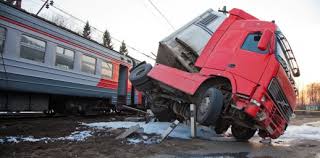 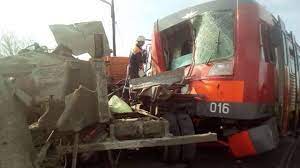 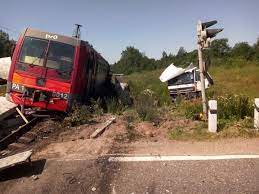 